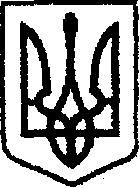 У К Р А Ї Н Ачернігівська обласна державна адміністраціяУПРАВЛІННЯ  КАПІТАЛЬНОГО БУДІВНИЦТВАН А К А ЗПро створення комісії	З метою повного, всебічного та неупередженого розгляду питань, пов’язаних з виконанням додаткових робіт, які виникатимуть під час будівництва об’єкта: «Реконструкція протиерозійної споруди по ліквідації ерозійних явищ по вул. Михайла Чалого в м. Новгород-Сіверському Чернігівської області.» 	наказую:Створити комісію для розгляду питань, пов’язаних з виконанням додаткових робіт, які виникатимуть під час будівництва об’єкта: «Реконструкція протиерозійної споруди по ліквідації ерозійних явищ по вул.Михайла Чалого в м.Новгород-Сіверському Чернігівської області.»Залучити до складу комісії відповідно до листа ТОВ «ТМГ-ТРЕЙД» від 01.11.2019  №01-11/1:Залучити до складу комісії відповідно до листа ФОП Котельчук А.Л. від 30.10.2019  №6:Затвердити склад  комісії згідно з додатком. Комісії протягом п’яти  робочих днів, з дня реєстрації звернення відповідальної особи за здійснення технічного нагляду, відповідальної особи за здійснення авторського нагляду або представника підрядної організації, проводити обстеження об’єкта будівництва: «Реконструкція протиерозійної споруди по ліквідації ерозійних явищ по вул.Михайла Чалого в м. Новгород-Сіверському Чернігівської області.». Комісії за результатами обстеження та з урахування прийнятих у робочому проекті «Реконструкція протиерозійної споруди по ліквідації ерозійних явищ по вул.Михайла Чалого в м.Новгород-Сіверському Чернігівської області.» проєктних рішень складати акт на додаткові роботи, а також у разі необхідності акт обстеження об’єкта будівництва, в якому вносити пропозиції щодо шляхів забезпечення виконання будівельних робіт на об’єкті будівництва: «Реконструкція протиерозійної споруди по ліквідації ерозійних явищ по вул.Михайла Чалого в м.Новгород-Сіверському Чернігівської області.» та відображати обґрунтованість внесення змін до проекто-кошторисної документації. Зазначені акти подавати на розгляд та затвердження протягом п’яти робочих днів з дати підписання акту.Контроль за виконанням наказу залишаю за собою.від04.11.2019 р.               Чернігів№511Царенко Ю.С.Директора  ТОВ «ТМГ-ТРЕЙД»Котельчука А.Л.Головного інженера проєкту ФОП Котельчук А.Л.НачальникАндрій ТИШИНА